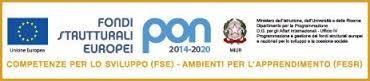 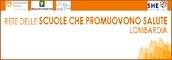 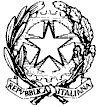 Ministero dell’Istruzione, dell’Università e della Ricerca ISTITUTO COMPRENSIVO CALVISANO Via San Michele, 102 – 25012 CALVISANO Tel. 030 968013 - Fax 030 9988381 -  C.F. 94007010179 e-mail: bsic84800a@pec.istruzione.it - bsic84800a@istruzione.it - web www.iccalvisano.gov.it 	Prot. n° …../ FP 	Calvisano, … / … / 201. Ai genitori dell’alunno …………………….. Scuola Primaria - plesso di …………………. Classe …. Sezione ……. Agli Atti Le S.V. sono convocate ………………………… … / … / 201.. alle ore … : … presso la scuola Primaria per comunicazioni relative … al/alla figlio/a. … all’esito della valutazione finale del/la figlio/a (art. 1 c. 7 DPR 122/91). In caso di impossibilità siete invitati a contattare l’insegnante ……………………… per il tramite dell’Ufficio di Segreteria, per concordare una diversa ricorrenza dell’incontro. I docenti del Team della Classe, riunitosi in data… / … / 201.., hanno discusso l’andamento generale degli alunni, riscontrando per ……………………..  il persistere di difficoltà e una preparazione non adeguata allo svolgimento dei programmi fin qui svolti. Per quanto sopra, si sollecitano: …un maggior impegno domestico, …una più attiva partecipazione in classe, …un comportamento corretto e responsabile. il persistere di difficoltà e di problematiche, in particolare: …nell’impegno mostrato nelle varie discipline, …nel comportamento, … tali  da pregiudicare l’esito positivo dell’anno scolastico ….altro__________________________________________________ Nell’ambito della collaborazione scuola - famiglia, si auspica un impegno condiviso nel recupero dell’attuale situazione e si invita la famiglia ad un incontro, il giorno … / … / 201..  alle ore… : …, per concordare le modalità di un intervento comune. In caso di impossibilità siete invitati a contattare l’insegnante …………………...……… nei giorni e ore seguenti ………….……. dalle … : …  alle … : …  o ………………. dalle … : …  alle … : …  per concordare una diversa data e ora. …Sarà presente il Dirigente Scolastico. Distinti saluti.  ✂ RITAGLIARE LUNGO IL TRATTEGGIO E RESTITURE ALLA SCUOLA LA PARTE SOTTOSTANTE DEBITAMENTE COMPILATA __ | __ sottoscritt__ .  .  .  .  .  .  .  .  .  .  .  .  .  .  .  .  .  .  . genitore dell’alunn__ .  .  .  .  .  .  .  .  .  .  .  .  .  .  .  .   ., frequentante la classe .  .  .  .    sezione .  .  .  .   comunico  di aver ricevuto l’avviso inerente la convocazione per comunicazioni relative al figlio e che  ⁭ sarò presente all’incontro   ⁭- non posso partecipare all’in-  contro e contatterò l’ insegnante per concordare un altro giorno ed ora. 	 	Firma .   .   .   .   .   .   .   . lì …./…../201… 	 	.  .  .  .  .  .  .  .  .  .  .  .  .  .  .  .  .  . Le Insegnanti La Dirigente Scolastica     Prof. ssa  V. Marafioti .   .   .   .   .   .   .   .   .   .   .   .    .   .   .   .   .   . .   .   .   .   .   .   .   .   .   .   .   .    .   .   .   .   .   . .   .   .   .   .   .   .   .   .   .   .   .   .   .   .   .   . .   .   .   .   .   .   .   .   .   .   .   .    .   .   .   .   .   . 